Trout in the Classroom Release at Ned Smith Center – May 5, 2016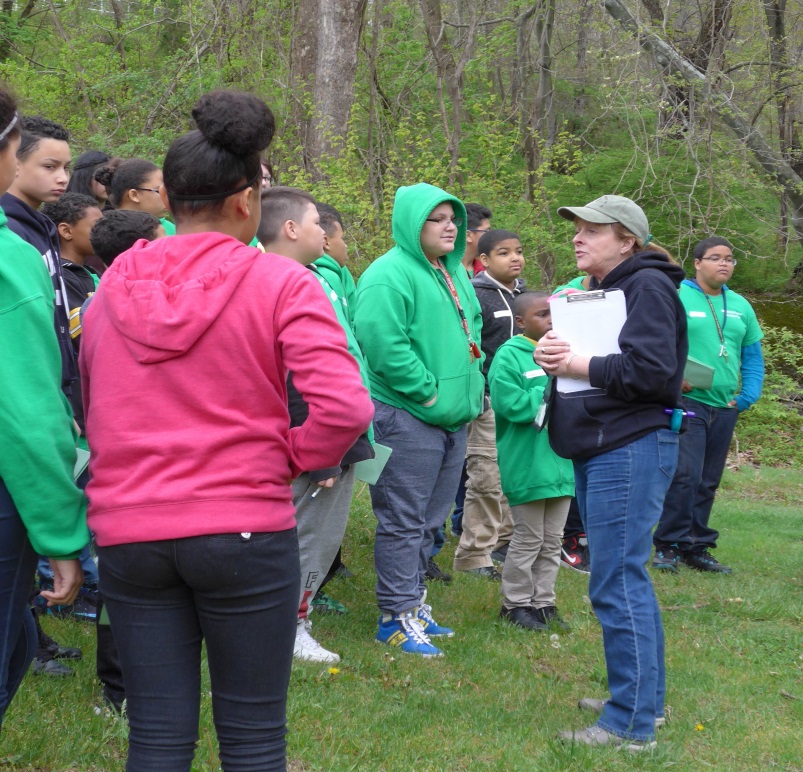 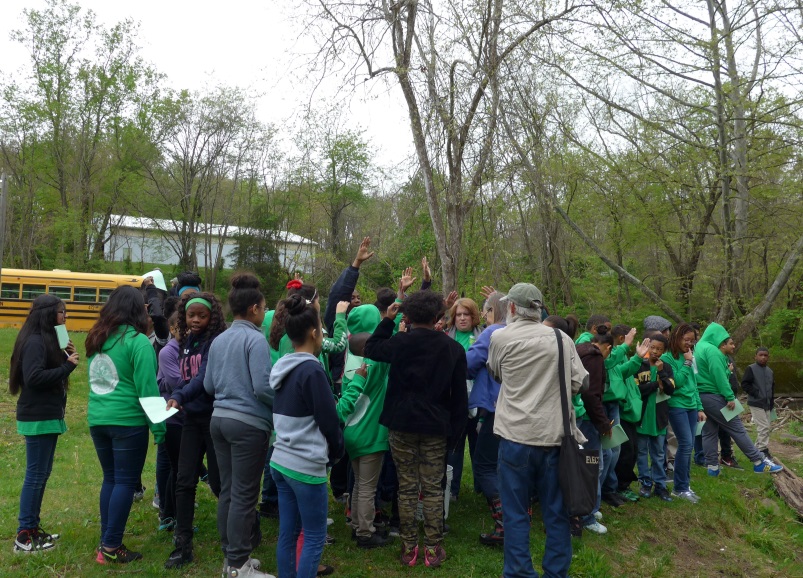 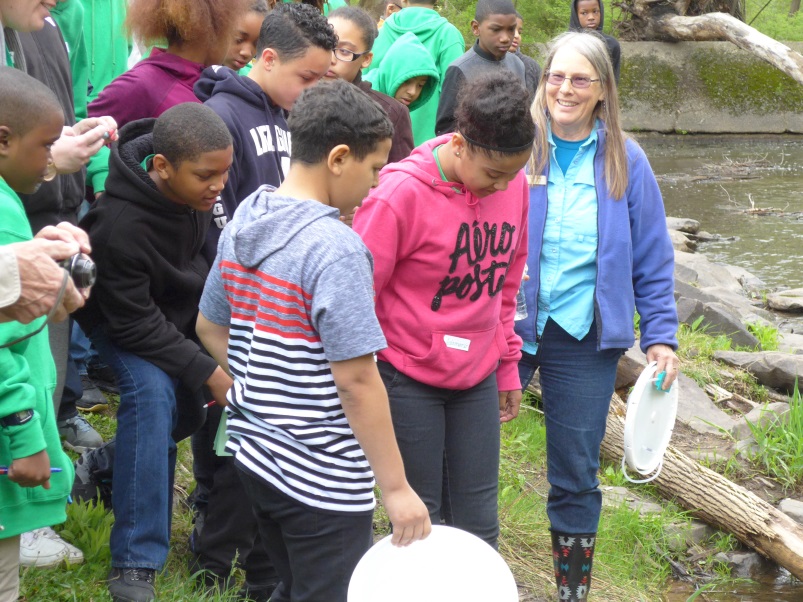 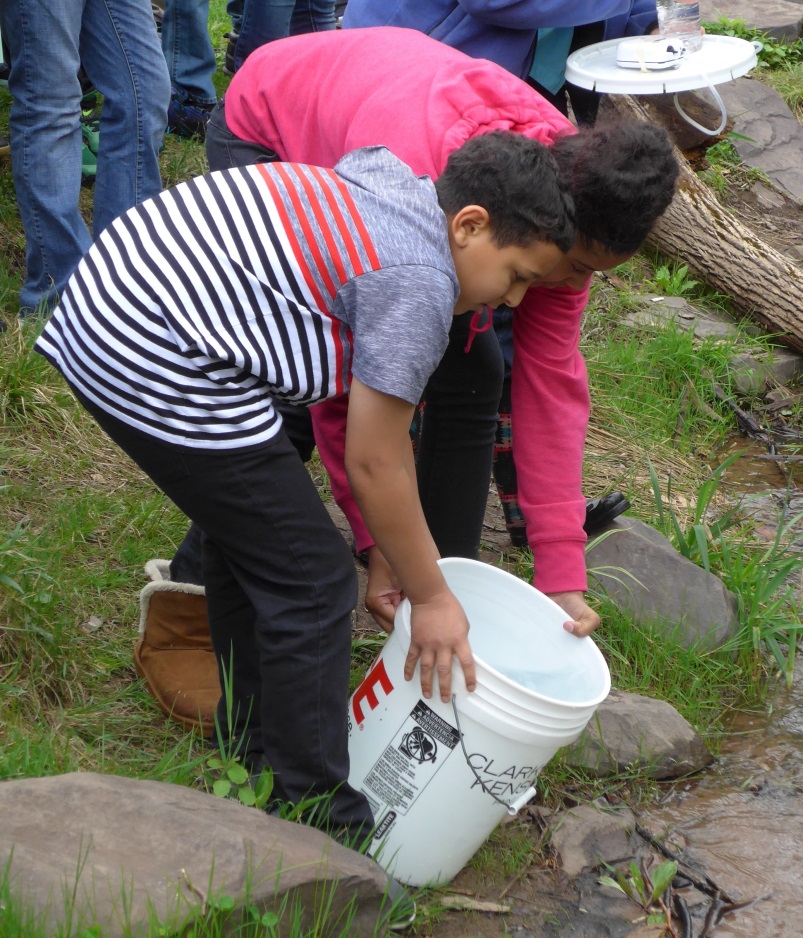 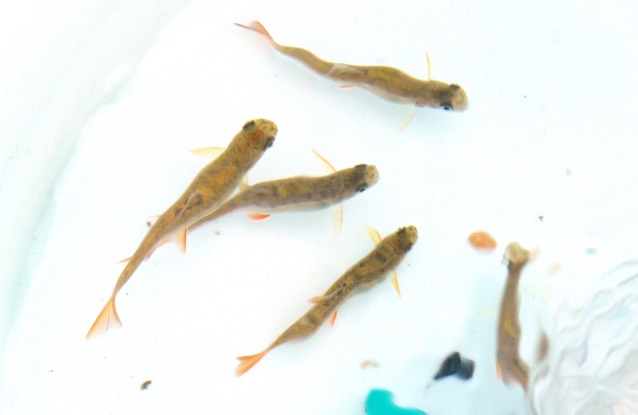 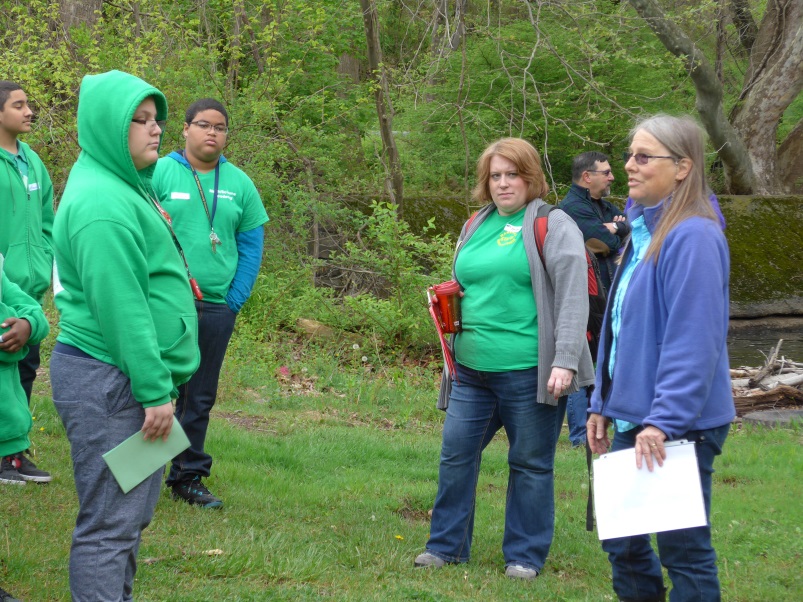 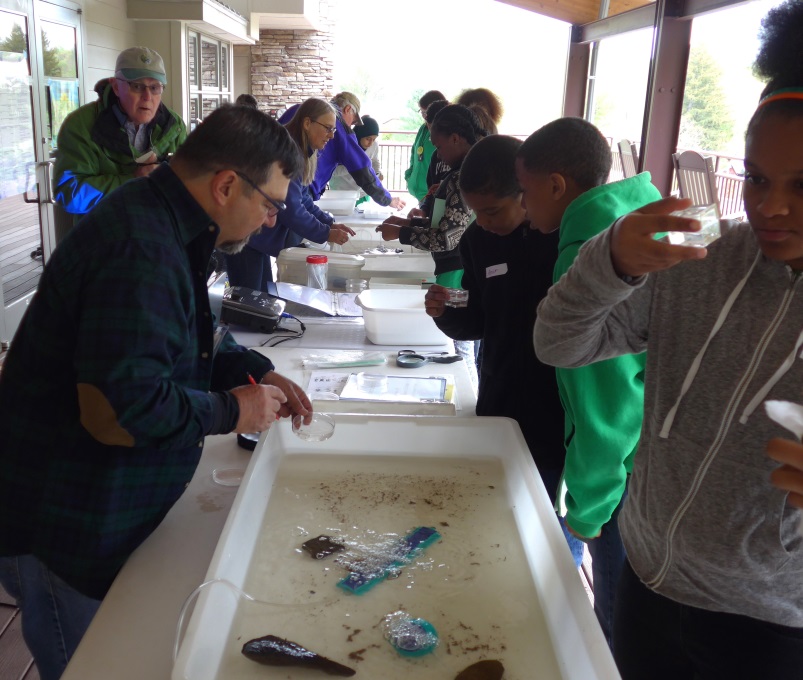 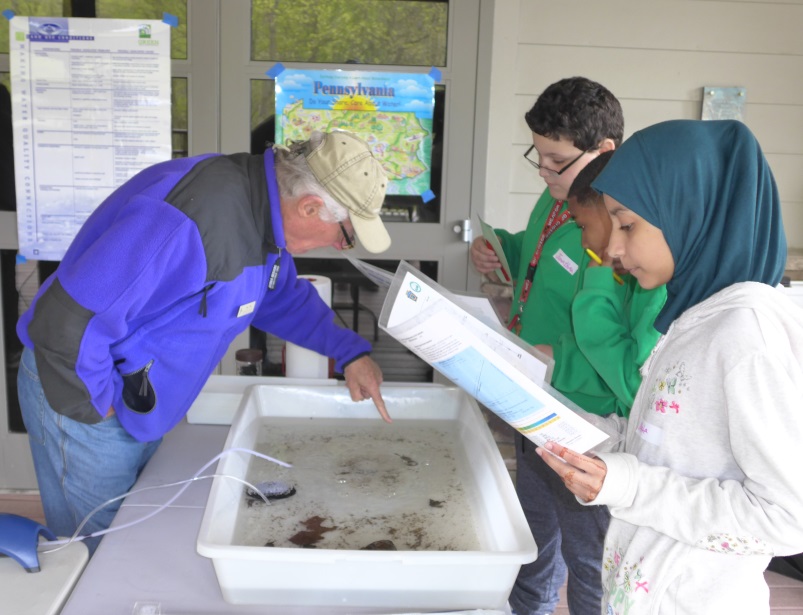 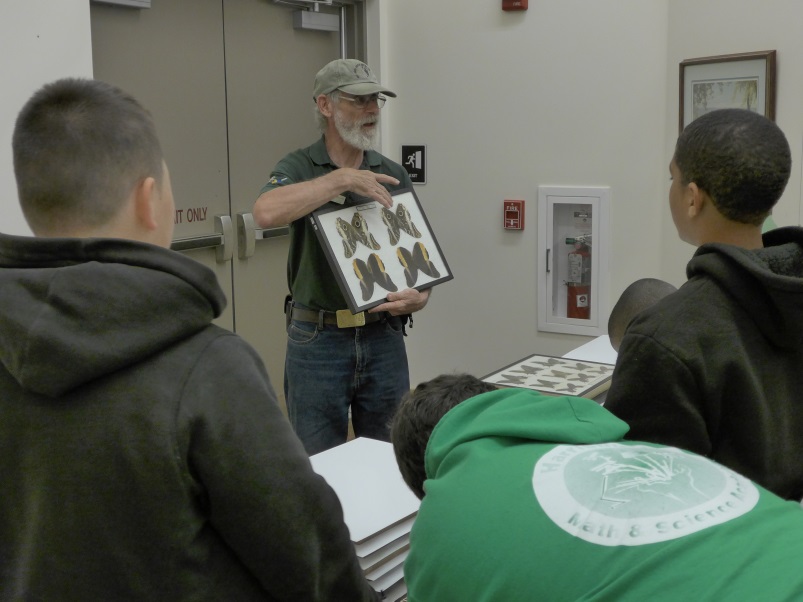 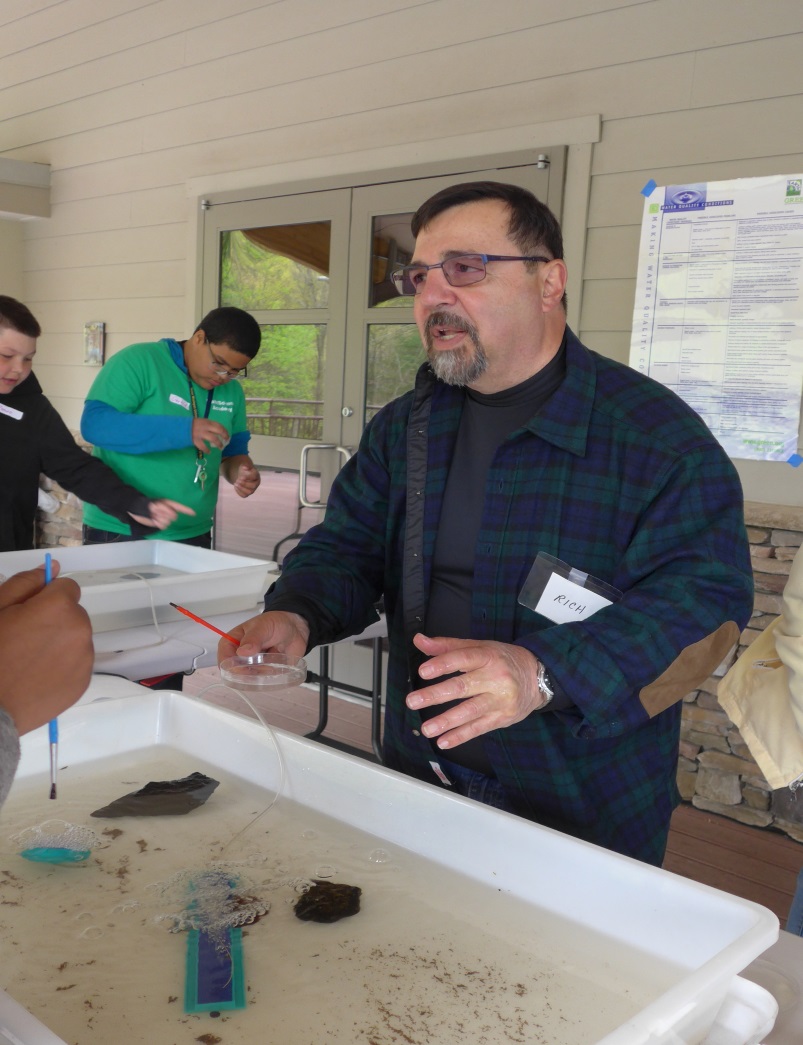 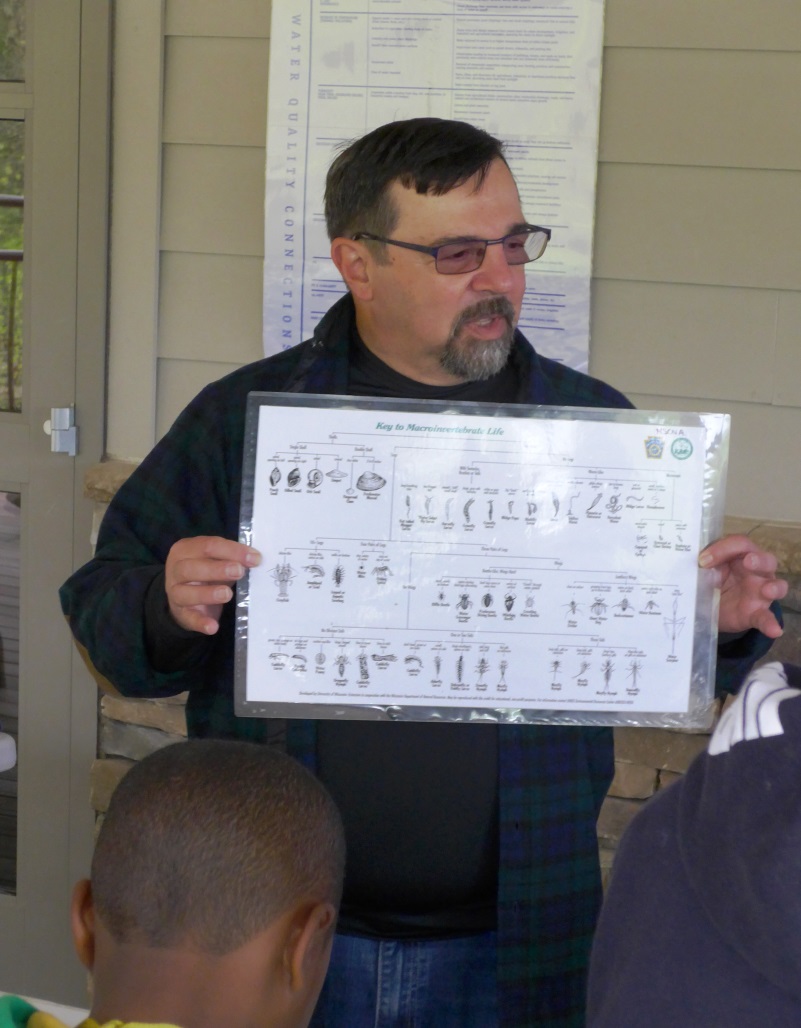 